Les informations remises seront traitées avec la plus stricte confidentialité.Année scolaire : 2023_2024Fiche signalétique de l’enfant*informations à transmettre dès que possible à la responsable de l’AESInformations complémentaires (confidentialité garantie)Coordonnées des parents ou du représentant légal Autre(s) personne(s) à contacter en cas d’urgence Mon enfant fréquentera l’accueil extrascolaireDe manière régulière (toutes les semaines de la même façon). Je coche au stylo bleu chaque case correspondante, dans le tableau ci-dessous.De manière irrégulière (mes horaires professionnels changeant chaque mois, j’inscris mon enfant selon mes horaires.) Je coche au stylo rouge, dans le tableau ci-dessous, toutes les cases correspondantes aux plages horaires où mon enfant sera présent de manière irrégulière. Je m’engage à remplir les cases de la « grille horaires irréguliers» (disponible sur le site de la commune) et à transmettre le document mois après mois à la responsable de l’AES par mail à aescottens@gmail.com impérativement 10 jours avant le début de chaque mois. Pour le mois de septembre 2023 : au plus tard le 20 août 2023.
Jours d’ouverture et horaires L’arrivée à l’accueil peut se faire dès 06h55 et le départ jusqu’à 18h00. Les heures précises d’arrivée le matin et de départ le soir devront être communiquées à la responsable de l’accueil. Les unités proposées ci-dessous sont ouvertes seulement si nous avons un minimum d’enfants inscrits régulièrement pour l’unité désirée.
Commentaires  …………………………………………………………………………… …………………………………………………………………………………………………..
Retour au domicile Mon enfant effectuera seul le trajet du lieu d’accueil au domicile. Merci de bien vouloir vous assurer qu’il parte à l’heure convenue avec la responsable de l’accueil.Mon enfant n’est pas capable d’effectuer seul le trajet du lieu d’accueil au domicile.Noms - prénoms et n° tél. des personnes autorisées à venir le chercher :…………………………………………………………………………………………………..…………………………………………………………………………………………………..Le tarif initial est celui de la catégorie D. Pour bénéficier des tarifs des catégories A, B ou C, les parents doivent requérir une attestation au bureau communal (sceau communal exigé dans la case prévue à cet effet) :J’atteste par la présente avoir pris également connaissance du règlement, des horaires et tarifs de l’accueil extrascolaire de Cottens.Lieu et date :	Signature(s) des parents ou du représentant légal : 	Important La charte de bonne conduite (disponible sur le site internet de la commune) est à signer et à retourner avec le contrat d’inscription.Merci de retourner ce contrat d’inscription + la charte de bonne conduiteà l’adresse suivante :Administration communale de Cottens, Rte du Centre 20, 
1741 CottensDes renseignements complémentaires peuvent être obtenus auprès del’accueil extrascolaire, au 077 447 58 88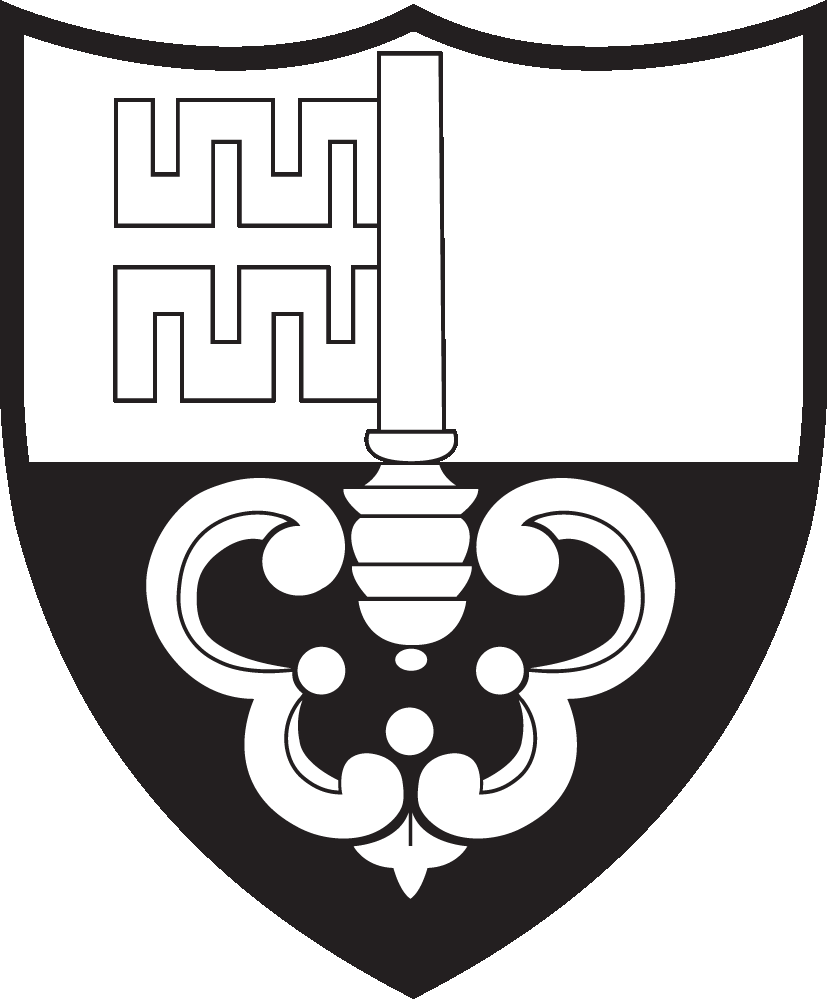 CONTRAT D’INSCRIPTION(un formulaire par enfant)Nom:Prénom:Date de naissance:Langue maternelle:Autre(s) langue(s):Assurance maladie:Assurance accident:Assurance RC:Classe*:Nom(s) de l’enseignant(es)*Nom(s) de l’enseignant(es)*Nom(s) de l’enseignant(es)*:Téléphone(s) de l’enseignant(es)*Téléphone(s) de l’enseignant(es)*Téléphone(s) de l’enseignant(es)*:OuiNonVotre enfant souffre-t-il d’une maladie particulière ?Votre enfant souffre-t-il d’une maladie particulière ?Votre enfant souffre-t-il d’une maladie particulière ?Votre enfant souffre-t-il d’une maladie particulière ?Si oui, laquelle ?Présente-t-il des allergies (alimentaires ou autres) ?Présente-t-il des allergies (alimentaires ou autres) ?Présente-t-il des allergies (alimentaires ou autres) ?Présente-t-il des allergies (alimentaires ou autres) ?Si oui, lesquelles ?Suit-il un régime alimentaire particulier ?Suit-il un régime alimentaire particulier ?Suit-il un régime alimentaire particulier ?Suit-il un régime alimentaire particulier ?Si oui, lequel ?Est-il actuellement sous traitement médical ?Est-il actuellement sous traitement médical ?Est-il actuellement sous traitement médical ?Est-il actuellement sous traitement médical ?Si oui, lequel ?Nom du médecin traitant :Nom du médecin traitant :Adresse :Adresse :Téléphone :Nom(s):Prénom(s):Adresse:Téléphone fixe:Tél. en cas d’urgence:Tél. mobile du père:Tél. mobile de la mère:Email :Nom(s):Prénom(s):Téléphone fixe:Téléphone mobile:LundiMardiMercrediJeudiVendrediUnité 16h55-7h55Unité 207h55-11h35Unité 311h35-13h25Unité 413h25-15h15Unité 515h15-18h00ARevenu annuel jusqu’à CHF 30’000.-BRevenu annuel de CHF 30’001.- à 60’000.-CRevenu annuel de CHF 60'001.- à 100’000.-DRevenu annuel dès 100'001.-